Создание  информационной  образовательной  среды  какосновы  для  организации  самостоятельной  учебно-познавательнойдеятельности учащихся по учебному предмету “Иностранный язык”Все, что находится во взаимной связи,должно преподаваться в такой же связиЯ.А.КоменскийЦель: Совершенствование профессиональной компетентности учителей иностранного языка через cоздание  информационной  образовательной  среды  как  основы  для  организации  самостоятельной  учебно-познавательной  деятельности учащихся по учебному предмету “Иностранный язык”Задачи:рассмотреть опыт работы учителей методического объединения по владению методическими приемами и способами преподавания иностранного языка;включать учителей в деятельность по использованию эффективных приемов и методов активизации учебно-познавательной деятельности на уроках английского языка;актуализировать и углубить знания учителей о современных подходах и способах организации самостоятельной и коллективной учебно-познавательной деятельности учащихся, содействовать овладению здоровьесберегающими образовательными технологиями.
20 ноября14.20-15.05   каб.225Форма проведения                семинар-обмен опытомПовестка дня:Эффективные способы организации,  активизации,  управления  и  контроля  учебно-познавательной деятельности учащихся по иностранному языку на учебных занятиях и при выполнении домашней работыБиончик В.А.Приемы и методы активизации познавательной деятельности на уроках английского языкаЖудрик О.В. Обучение чтению на уроках английского языка на I ступени  общего среднего образованияМакаревич И.Л.Применение здоровьесберегающих образовательных технологий на уроках английского языкаМасловская О.Б. Эффективные способы организации, активизации, управления и контроля учебно-познавательной деятельности учащихся по иностранному языку на учебных занятиях и при выполнении домашней работыБиончик В.А.Актуальным является вопрос роста познавательной активности учащихся в изучении общеобразовательных дисциплин, в частности, иностранного языка. Для успешного овладения иностранным языком он должен быть включен в систему жизненных интересов, только тогда данная учебная дисциплина приобретет для учащегося личностный смысл, станет постоянно действующим фактором мотивации учения. Одним из условий качественного обучения является мотивация и интерес учащихся к изучаемой теме занятия, отсюда задача преподавателя – организовать работу на занятии таким образом, чтобы познавательная активность учащихся максимально возросла. Если учащийся почувствует, что эта дисциплина помогает ему узнать нечто новое, связанное с профессиональным самоопределением, с углублением в ту широкую сферу деятельности, которую он обозначил для себя в качестве предпочтительной, то иностранный язык приобретет для него личностный смысл, станет постоянно действующим фактором мотивации учения.Практическое обучение иностранному языку продемонстрировало, что формированию познавательной активности способствуют:– тщательный отбор содержания учебного материала по таким критериям, как его новизна, научная, теоретическая и практическая ценность, связь с современностью, опытом учащихся, необычность фактов или их противоречивость;– использование методов и приемов, стимулирующих самостоятельность умственной деятельности учащихся;– использование различных форм обучения, проведение сценарных уроков (урок-диспут, семинар, конференция, круглый стол, КВН и т. д.);– создание на уроке атмосферы умственного соревнования, напряжения сил: проведение познавательных игр, конкурсов, олимпиад;– постановка проблемных задач;– создание ситуаций выбора, которые предполагают активные интеллектуальные и волевые действия: анализ, сопоставление, принятие решения;– создание ситуации успеха;– смена видов деятельности, применение разнообразных приемов;– адекватная система оценивания и т. д.Вышеперечисленные условия позволяют результативно воздействовать на учащихся при обучении иностранному языку, поскольку наиболее эффективно способствуют формированию и развитию коммуникативных умений. Коммуникативная деятельность также способствует установлению субъектно-субъектных отношений между преподавателем и учащимися, на основе которых строится процесс учения в целом, так как любое взаимодействие возникает в процессе общения.Ниже приведены примеры заданий по теме «Выбор профессии» для учащихся 11 класса. При подборе заданий, в первую очередь, учитывается их соответствие принципам посильности, последовательности и коммуникативной направленности. При выполнении заданий предусматривается сочетание письменной и устной форм работы, а также разных форм учебного сотрудничества. Оценка качества выполнения заданий производится на основе норм оценки результатов ученой деятельности учащихся по иностранному языку, разработанных Министерством образования Республики Беларусь.Topic “Choosing a Career”1. Match these job characteristics with their definitions.1) well-paid a) giving pleasure and joy2) stressful b) giving satisfaction and profit3) challenging c) dull and tiresome4) enjoyable d) extremely irritating and often overwhelming5) boring e) difficult and complex6) rewarding f) stimulating, interesting and thought-provoking7) complicated g) meeting all requirements and conditions8) satisfying h) awarding enough money2. Put the words and expressions in the box. Some of them can refer to both categories.Personal qualities Professional qualities or knowledgeimaginative, well-educated, professional, well-organised, knowledgeable, able to work to tight deadlines, computer literate, creative, able to work in a team, interpersonal skills, telephone skills, able to make decisions, able to solve problems, able to do research, negotiation skills, initiative, competent, enthusiastic, responsible, competitive, persistent, inspirational, able to cope with stress, able to take risks, motivated, committed3. Read the text and fill in the gaps with the correct options.Some people are fortunate enough to discover that they have a special interest when they are very young giving them a direction when they go to choose a (1) .... Jessica showed an interest in clothes and in sewing from a very early (2) ... which resulted in her winning awards in school fashion shows (3) ... a teenager. She is well on her way toward a (4) ... career in costume design.Others have a more difficult time finding their way. Even people who believe they know their areas (5) ... interest are often misled by their emotions or the glamour of a certain job. So (6) ... young people "want to write", but analysis shows they are intrigued by what they think the life of a writer is (7) ..., not realising that it is a hard craft.Fortunately, there is help available to determine your areas of interest in the form of (8) ... tests in which you answer "either/or" questions, if you are asked if you would prefer to sell clothes in a store, or be in (9) ... of an auto parts department, your immediate reaction may be "neither". However, a slight preference toward one of those, as well as your choices in other questions, (10) ... reveal some interests you have that may not have been so apparent before.1 A job В career C trade D occupation2 A time В stage C year D age3 A as В when C while D then4 A fortunate В difficult C different D wonderful5 A in В about C of D at6 A many В all C much D every7 A about В resemble C like D kind8 A pedagogical В psychological C psychiatric D physical9 A charge В deal C response D sight10 A have to В is able C can D could4. Discuss the following questions with your groupmates. Then write your answers down.1 What kind of job would you like to have?2 What would your friends and family think about your choice?3 What kind of job would you least like to have?4 What jobs, if any, do you think should only be done by men / women?5 What's more important to you – earning lots of money or having a job you enjoy?В заключение следует подчеркнуть, что познавательная активность отражает определенный интерес учащихся к получению новых знаний, их целеустремленность и постоянную потребность использовать разные приемы, направленные на расширение знаний, приобретение опыта. Теоретическое освоение иностранного языка достаточно трудно, поэтому часто неинтересно, что отражается на учебной деятельности учащихся.Повышение познавательной активности происходит за счет предоставления учащимся возможности самостоятельно разрабатывать идеи, предположения, за счет формирования в них интереса к познанию, применения новых приемов в рамках известного метода за счет использования имеющихся технических средств, что в итоге и стимулирует познавательную активность.Приоритетными способами контроля в школе являются устный опрос, дополнение с места, тесты, самостоятельные работы. Нередко учителя используют такие виды контроля, как различного рода творческие работы (сочинения, проекты, учебно-исследовательские работы.  Многие учителя используют в своей работе частично – поисковый и творческий уровень деятельности. Педагоги  учат детей проводить рефлексию собственной деятельности, причём используют для этого различные способы, среди них выделяется способ самооценки и вопросно-ответный (Что нового я узнал на уроке? Чему научился? Что ещё осталось узнать?),  применяют для рефлексии игрыСегодня, когда уровень развития ученика определяется его способностью самостоятельно приобретать новые знания и осуществлять их перенос в новую, незнакомую ситуацию, деятельность учителя должна быть направлена на ее организацию в обучении. Перед учителем стоит задача: организовать обучение так, чтобы всем было интересно. Тогда даже самый слабый ученик поверит в свои способности.На своих уроках я использую следующие формы контроля знаний и умений учащихся:Лексический диктантДиктант в картинкахКраткая самостоятельная работа Письменная контрольная работа;Тест Метод проектовУстный зачет по изученной темеКлассический устный опрос у доскиСамоконтрольИгровые виды и формы проверки знанийЛексический диктант – форма письменного контроля знаний и умений учащихся, в которой учитель проверяет активный лексический минимум учащихся. Этот вид проверочной работы создает у учащихся установку на запоминание орфографии слова, его графической формы.Диктант в картинках. Учитель показывает серию предметных картинок с изображенными на них предметами, названия которых объединены заданной темой. Ученики молча записывают слова, обозначающих названия предметов, которые нарисованы на картинках.Кратковременная самостоятельная работа. Здесь учащимся задается некоторое количество вопросов, на которые предлагается дать свои обоснованные ответы. В качестве заданий могут выступать теоретические вопросы на проверку знаний усвоенных учащимися, задания на проверку умения пользоваться теоретическими знаниями на практике. Количество вопросов может быть не более 2-3, а иногда самостоятельная работа состоит из одного задания.4.Письменная контрольная работа – наиболее распространенная форма в школьной практике. Традиционно контрольные работы проводятся с целью определения конечного результата в обучении умению применять теоретические знания на практике. Из просмотренных мною дидактических разработок контрольных работ приведу несколько конкретных принципов их составления, которые можно считать наиболее интересными:•  задания могут быть разными по сложности: это позволит учителю проверить, насколько полно учащиеся усвоили знания, а если кто-то не справился с заданием целиком, то обладает ли он необходимым минимумом информации по этой теме или на каком уровне он усвоил материал темы;•  задания также могут включать в себя вопросы повышенной сложности, необязательные для выполнения, но за их выполнение ученики получают дополнительную хорошую отметку, а учитель - возможность выявить знания и умения учеников, не входящие в обязательные требования программы.Количество вариантов контрольной работы является спорным вопросом. В школе применяется 2, 4, 6 и даже 8 вариантов, поскольку учителя стараются как можно лучше обеспечить самостоятельность выполнения заданий каждым учеником. Увеличение числа вариантов ведет к увеличению количества времени, требуемого для проверки контрольной работы учителем, а также к появлению трудности, связанной с составлением большого числа вариантов одинаковой сложности. С другой стороны, такое недоверие к ученикам представляется необоснованным, ведь списывать их заставляет отнюдь не лень или нечестность, а неуверенность в своих силах. Поэтому повышать самостоятельность при выполнении контрольной работы следует не увеличением числа вариантов, а улучшением подготовки учащихся к ней.5. Устный зачет по теме. Это одна из основных форм контроля в старших классах. Его достоинство заключается в том, что он предполагает комплексную проверку всех знаний и умений учащихся. Устная беседа с учителем, позволяющая проконтролировать сформированное мировоззрение, пробелы в знаниях, рассмотреть непонятные места в курсе, отличает зачет от других форм контроля. Это наиболее индивидуализированная форма. Учитель решает, основываясь на результатах прошлых или промежуточных контрольных мероприятий, какие знания и умения целесообразно проверять у какого ученика: всем даются индивидуальные задания. Зачет же ценен тем, что это единственная форма контроля, где происходит непосредственная проверка знаний и умений учащихся учителем, идет объективное оценивание результатов в сочетании с индивидуальным подходом к каждому ученику. Поэтому, по нашему мнению, зачет надо проводить в его традиционной форме, как беседу учителя и ученика. Однако, несмотря на разные методы проведения зачетных мероприятий, в методической литературе сложились некоторые принципы подготовки и проведения зачета по теме:•  на зачет отводится не более 2 уроков;•  подготовка к зачету ведется заблаговременно, учитель уже в начале изучения темы сообщает дату проведения зачета и перечень теоретических вопросов, которые войдут в билеты;•  теоретических вопросов должно быть не более 20;•  принимая во внимание сложность такой формы контроля, рекомендуется проведение зачетов только в старших, 10-11 классах.6. Классический устный опрос у доски организуется по-разному, в зависимости от его цели и от содержания проверяемого материала. Среди целевых установок проверки можно выделить следующие: проверить выполнение домашнего задания, выявить подготовленность учащихся к изучению нового материала, проверить степень понимания и усвоения новых знаний. В зависимости от содержания он проводится по материалу предшествующего урока или по отдельным разделам и темам курса. Методика устной проверки включает в себя две основные части:а) составление проверочных вопросов и их задавание;б) ответы учащихся на поставленные вопросы.Составление проверочных вопросов и заданий — важный элемент устной проверки. Качество вопросов определяется их содержанием, характером выполняемых учащимися при ответе на вопросы умственных действий, а также словесной формулировкой.При составлении вопросов всегда исходят из того, что проверять следует те знания, которые являются основными в данном курсе или относительно трудно усваиваются учащимися, или которые необходимы для успешного усвоения дальнейших разделов и тем курса. На подбор вопросов оказывает влияние вид проверки: для уточнения содержания вопросов для текущей проверки необходим анализ связей изучаемого материала с ранее пройденным, а для тематической и итоговой проверки - выделение ведущих знаний и способов оперирования ими. Причем устную проверку считают эффективной, если она направлена на выявление осмысленности восприятия знаний и осознанности их использования, если она стимулирует самостоятельность и творческую активность учащихся.Качество вопросов определяется характером умственных действий, которые выполняют учащиеся при ответе на вопрос. Поэтому среди проверочных заданий выделяют вопросы, активизирующие память (на воспроизведение изученного), мышление (на сравнение, доказательство, обобщение), речь. Большое значение имеют проблемные вопросы, которые заставляют применять полученные знания в практической деятельности.Качество устной проверки зависит от подбора, последовательности и постановки вопросов, которые предлагаются, во-первых, каждый вопрос должен быть целенаправленным и логически завершенным, а во-вторых, должен быть предельно сжатым, лаконичным и точным.Второй составной частью устной проверки является ответ учащегося на вопросы. В дидактической литературе выделяются два условия качественного выявления знаний ученика:•  ученику никто не мешает (учитель и класс комментируют ответ потом);•  создается обстановка, которая обеспечивает наилучшую работу его интеллектуальных сил.Прерывать ученика можно только в том случае, если он не отвечает на вопрос, а уклоняется в сторону. При оценке ответа ученика обращают внимание на правильность и полноту ответа, последовательность изложения, качество речи.Приемы устной проверки используются на различных этапах урока. Выбор тех или иных приемов во многом предопределяется целью и логикой урока.7. Тесты - это система заданий, выполнение которых позволяет охарактеризовать уровень владения языком с помощью специальной шкалы результатов. Основное различие между традиционными контрольными заданиями и тестовыми заданиями заключается в том, что последние всегда предполагают измерение с использованием специальной шкалы (матрицы). Поэтому оценка, выставляемая по итогам тестирования, отличается большей объективностью и независимостью от возможного субъективизма преподавателя.В методической литературе получили распространение два виде тестов: нормативно-ориентированные (сравнение учебных достижений отдельных испытуемых) и критериально-ориентированный (оценка степени владения испытуемым пройденным материалом).8. Метод проектов. В основе метода проектов лежит развитие познавательных навыков учащихся, умения самостоятельно конструировать свои знания, ориентироваться в информационном пространстве, развитие критического и творческого мышления. Метод проектов развивает интерес к предмету, а следовательно учащиеся глубже овладевают языковыми навыками, социокультурными знаниями и умениями. Метод проектов ориентирован на самостоятельную деятельность учащихся – индивидуальную, парную, групповую, реализующуюся в течение определенного времени. В основу метода проектов положена идея, составляющая суть понятия «проект», его прагматическую направленность на результат. Этот результат можно увидеть, осмыслить, применить в практической деятельности.На сегодняшний день я применяю этот метод в 6-х классах (ребятами сделаныпроекты « Новогодняя и Рождественская открытка», «Школьная форма», выпущена стенгазета «We are fond of computers…») Данная работа помогает мне развитию у ребят общекультурной компетенции, учебно-познавательной компетенции, личностного самосовершенствования.9. Самоконтроль позволяет учащимся самостоятельно оценить степень понимания пройденного материала. Метод призван указать на пробелы в полученных знаниях. Эту форму использую в 5-х классах при работе с аудиодисками к учебнику. Многие записи дают возможность прослушать правильные ответы на задания учебника, поработать над произношением10. Игровые виды и формы проверки знаний. Игра – особо организованное занятие, требующее напряжения эмоциональных и умственных сил. Одни и те же игры могут выполняться по-разному, принимать разные формы, но в основе всех их лежит импровизация. Игровая форма работы, проводимая в кабинете, также может вызвать интерес учащихся к иностранному языку, способствовать активизации их мыслительной деятельности, а также развитию речевой деятельности. Например, для работы с учащимися младших классов наряду с обычным алфавитом можно поместить на передвижном стенде таблицу с буквами, расположенными не в алфавитном порядке, а вразброс, и предложить ребятам произносить их в правильной последовательности. Игру можно рассматривать как ситуативно-вариативное упражнение, где создаётся возможность для многократного повторения речевого образца в условиях, максимально приближённых к реальному речевому общению с присущими ему признаками – эмоциональностью, спонтанностью, целенаправленностью, речевого воздействия.Я полностью поддерживаю теорию М. Ф. Стронина, который в своей книге «Обучающие игры на уроках английского языка» подразделяет игры на следующие категории:1. лексические игры;2. грамматические игры;3. фонетические игры;4. орфографические игры;5. творческие игрыАктивные методы обучения обучения английскому языку.Активные методы обучения — это методы, которые побуждают учащихся к активной мыслительной и практической деятельности в процессе овладения учебным материалом. Эти методы направлены не на изложение готовых знаний, их запоминание и воспроизведение, а на самостоятельное овладение учащимися знаниями и умениями в процессе активной мыслительной и практической деятельности.Активные методы обучения дают возможность не только повышать интерес учащихся к изучаемому предмету, но и развивать их творческую самостоятельность, обучать работе с различными источниками знаний. В процессе проведения таких уроков складываются благоприятные условия для разностороннего развития личности.К активным методам обучения можно отнести использование игр и игровых ситуаций, введение проблемной ситуации в урок, метод проекта, использование ИКТ и другие. Без активных методов обучения закрепление в памяти учащихся иностранной лексики происходит менее эффективно и требует чрезмерного умственного напряжения. Игра, как средство, гарантирующее позитивное эмоциональное состояние, повышает трудоспособность и заинтересованность учеников, что отражается на качестве усвоения учебного материала.Целью активных методов обучения является, чтобы в усвоении знаний, умений, навыков участвовали все психические процессы (речь, память, воображение и т. д.). Преподаватель в своей профессиональной деятельности использует ту классификацию и группу методов, которые наиболее полно помогают осуществлению тех дидактических задач, которые он ставит перед занятием. И активные методы обучения являются одним из наиболее эффективных средств вовлечения учащихся в учебно – познавательную деятельность.Достоинство активных методов и приёмов обучения заключается в том, что они вызывают у учащихся повышенный интерес, помогают концентрировать внимание на учебной задаче. Данные виды работы дают возможность направлять умственную и моторную активность учащихся, что способствует образованию богатых ассоциативных и прочных логических связей, более прочному усвоению и долговременному запоминанию изучаемого материала.Виды домашних заданийЕсть несколько категорий полезных и практичных домашних заданий.Задания в рабочей тетрадиБольшинство опубликованных учебных материалов по английскому языку состоят из учебника и рабочей тетради, в которой находятся различные упражнения, короткие тексты для чтения и ответы. Такие тетради лучше использовать дома, освободив время в классе на другие виды деятельности. Правда, сегодня практически ко всем печатным изданиям есть ответы в интернете.Подготовительная работа к следующему урокуУчитель иногда просит учащихся прочитать следующую главу из учебника, чтобы вовлечь в новый урок, дать представление о грядущей работе. Но лучше мотивируют учащихся просьбы найти и принести фотографии или рисунки, журнальные статьи, имеющие отношение к следующей теме.Реальные задачиЧтение журналов, просмотр телевизионных программ, кинофильмов или прослушивание песен на иностранном языке являются очевидными примерами реальных задач. Можно предложить написать резюме или обзор книги. Важно, чтобы ученик мог поделиться своим опытом перед классом, собрать его результаты в свое портфолио.Работа над проектомВо всех учебниках работе над проектами отводится достаточно много времени. Проекты могут опираться на темы из учебника, на интересы и хобби, подбираться индивидуально. Проектные работы эффективны в конце изучения какой-либо темы, так как помогают обобщить и применить полученные знания. Интересные формы домашних заданий знакомства, изучения и повторения новой лексики на урокахИнтересные формы домашних заданий на лексикуDisemvowelingf u cn rd ths, u knw wt dsmvlng mns. Вы сможете прочитать эту фразу? Если да, то вам понятна концепция disemvoweling — удаления гласных в СМС, для увеличения скорости печати текста. А сообщение выглядит так: «if you can read this, you know what disemvoweling means».Это упражнение — хороший способ сосредоточить внимание учащихся на написании слов и заставить их задуматься о правописании. Упражнение также поможет актуализировать лексику предыдущих уроков.Примеры домашнего задания.Предложите список слов без гласных, для расшифровки. Например, тема «Семья». Fmly, rltv, prnts, mthr, fthr, wf, chldrn, dghtr. Ответ: family, relative, parents, mother, father, wife, children, daughter.Дома каждый ученик выбирает пять слов и шифрует их. Начните следующее занятие с расшифровки этих слов. Активизируется лексика, появляется интерес к уроку.Предложите составить простые предложения из слов, состоящих из согласных. Дети любят такой вид деятельности. Головоломки и расшифровка сообщений заинтересуют их и они обязательно выполнят домашнее задание.Более сложный вариант — удалить из слов одну или все согласные. Или написать десять слов или фраз из пройденной лексики без буквы «T», «E» или «A». Дети просматривают предыдущий урок, повторяют слова, выбирают понравившиеся и записывают с ними предложения. А затем удаляют какую-либо букву и записывают предложение снова. То есть в течение домашней работы ученик несколько раз обращается к изученным лексическим единицам, повторяет их, сосредотачивается на правильном написании слов.Collocation ConnectionsПроверить знание базовых словосочетаний можно с помощью таблицы. Слова из нее можно разделить на четыре группы. Какие это группы? Какое слово можно употребить в словосочетаниях с одной из групп?Ответы:Heavy: going/smoker/traffic/rain.Do: something/business/me a favour/your best.Time: extra/waste/spend/spare.A pack of: cigarettes/wolves/lies/cards.Очевидно, что в некоторых случаях возможны несколько ответов. Слова могут относиться к нескольким группам. Но поиск связи между словами и словосочетаний очень увлекает! Учитель может адаптировать упражнение для разных возрастов и способностей.Anagram spelling dictationУпражнение на повторение словарного запаса и активизацию правильного написания слов. Одновременно закрепляется произношение слов по буквам — в этом виде деятельности многие дети допускают ошибки.Учитель выбирает список слов на определенную тему. Например, baby, child, teenager, student, adult, parent. Для домашнего задания он записывает на доске анаграммы (ABBY, DILCH, NAGRETEE, DENTTUS, TAULD, TRAPNE). Объясняет, что дома надо разгадать анаграммы. Для полного понимания, преподаватель может расшифровать одно из слов. Например, ABBY — BABY.Многие ученики выполнят это задание на перемене после урока. Можно задачу усложнить, дать слова под диктовку, произнося каждое по буквам.Работа с Vocabulary BoxВсе учителя иностранных языков настаивают на ведении учениками словаря. В специальной тетради записываются новые слова, транскрипции, определения. Многие рисуют или наклеивают картинки, поясняющие какие-либо слова или словосочетания. Разнообразить такую работу поможет Vocabulary Box. Конечно, это не новая идея. Но она замечательно подходит для самостоятельной работы учащихся дома со словарем.Исследования утверждают, что большую часть новой информации (80%) человек забывает в течение 24 часов с момента первоначального знакомства. Vocabulary Box поможет учащимся повторять новые слова и перемещать их в долговременную память.Алгоритм запоминания надолго:Беглый просмотр новых слов через пять минут после урока.Беглый просмотр через сутки после занятия.Дополнительное повторение через неделю.Еще одно повторение через месяц.Заключительное повторение через шесть месяцев.Очевидно, что учитель не всегда в состоянии повторять так часто изученные ранее слова со своими учениками. На помощь приходит Vocabulary Box.На листе бумаги формата А4 помещается восемь карточек такого типа:Для первого знакомства с Vocabulary Box подготовьте для детей распечатку карточек. Впоследствии они будут делать их самостоятельно. Запишите в классе слово или словосочетание в первой пустой строке. Найдите в словаре вместе с учащимися значение слова на английском и выпишите во вторую строку таблицы. Придумайте с классом несколько предложений с данным словом или словосочетанием и запишите в таблицу лучшее или понравившееся. Предложите дома ученикам самостоятельно заполнить карточки для новых слов, изученных на уроке. Объясните, что они могут просматривать карточки в свободное время, на перемене перед или после урока, дома перед сном. Это поможет выучить новые слова и запомнить их надолго.Игра Scavenger HuntК этой игре очень просто готовиться. Она может быть адаптирована к любой языковой теме, для любого возраста. В нее можно играть дома, на уроке, на перемене или на школьном дворе. Отлично подходит для повторения и актуализации ранее изученной лексики.Каждый ученик из группы должен участвовать в охоте, но можно разбить класс на группы и соревноваться по два или три человека. На уроке он получает список вещей или дел, которые должен найти или сделать дома. На следующем занятии каждый должен выступить и рассказать о своих находках. Побеждает тот, в списке которого выполнено большинство пунктов и грамотный рассказ.Особенностью этой игры является то, что учителю не придется тратить время на создание предметов для охоты. Игроки должны искать вещи, которые уже существуют.Все, что преподавателю нужно сделать — составить список и вручить приз победителю.Материалы для игрыСписок для охоты (распечатать для каждого ученика).Ручка или карандаш.Сумка или коробка, чтобы собирать предметы.Приз.Примерные темы и задания для списков охоты.Dictionary Scavenger HuntGo on an adventure through the English Language with this Dictionary Scavenger Hunt.Use a Dictionary to find these words. Fill in the answers and the page numbers you found them on:The last world defined in your dictionary.The name of an animal.A word with a picture next to it.Something that starts with X.A word with more than three meanings.A word with five or more syllablesOpen to any page. What is the longest word you see?A silly-sounded word.Find a word you've never heard before, learn the meaning and write it at least three times.Nature huntFind objects and bring them into the classroom.Rock.Pinecone.3 types of leaves.Wild flower.Something grey.Sand.Grass.Tiny pebble.Picture Scavenger HuntFind pictures at home and bring them at school.Something red.Something to eat.Something clean.Something sharp.Something hard.Something tiny.Something blue.Something that moves.Something nozy.Something soft.Something smaller than a mouse.Некоторые находки можно как приносить в школу, так и делать фотографии и показывать учителю. Впоследствии, если ученик не удалит фотографии из смартфона, при перелистывании он будет вспоминать упражнение и слово на иностранном языке, соответствующее сфотографированному предмету.МЕТОДИКА ОРГАНИЗАЦИИ ДОМАШНЕГО ЗАДАНИЯДомашняя работа – это самостоятельная учебная работа без непосредственного руководства и помощи преподавателя. Поэтому формирование самостоятельности в учебно-познавательной деятельности – одна из ведущих функций домашней работы.Основная дидактическая цель домашнего задания заключается в повторении и закреплении материала, изученного на  учебном занятии. Методика организации выполнения домашней работы – одно из слабых звеньев в процессе обучения. Как добиться от учащихся систематической работы по выполнению домашних заданий? Что делать, если выполнение домашних заданий превратилось в тяжкую обязанность? Первое условие, которое должен помнить преподаватель. Домашнее задание должно быть понятно и посильно всем учащимся, только тогда оно охотно выполняется.  Преподаватель, подбирая домашнее задание, учитывает наличие в группе  как сильных, так и слабых учащихся. Последним полезно дать какие-либо небольшие, посильные задания, чтобы они смогли их выполнить. Именно задания по выбору формируют интерес учащихся к домашней работе.  Домашняя работа одновременно с реализацией основной учебной цели формирует навыки самостоятельности поиска, как способа ее выполнения, так и источников содержания. В этом деле помогают учащимся советы преподавателя, где и как искать дополнительный материал (словари, справочники, научно-популярные книги и т.п.).Вторым условием является подготовка учащихся к восприятию домашнего задания и методика его преподнесения.Третьим условием является выбор оптимальных форм и методов организации всесторонней проверки домашнего задания.Нужны ли домашние задания? Педагогические законы и многовековая практика доказывают, что домашние задания необходимы, поскольку полученные на учебном занятии знания без закрепления быстро забываются. Если не проводится самостоятельная домашняя работа, снижается уровень учебной мотивации, качество обучения.Среди новых подходов к современному учебному занятию существует несколько этапов всесторонней проверки выполнения домашнего задания.Условием для достижения положительных результатов является использование системы приемов, которые позволят преподавателю определить выполнение задания, заданного на дом у всех учащихся в группе.Методы организации проверкиРазличные формы и виды домашней работы предполагают и различность способов и методов ее проверки. В методике преподавания новые подходы ставят вопрос об организации ее проверки на одно из главенствующих мест.Обязательным элементом каждого учебного занятия является то, что преподаватель должен проводить проверку домашних заданий постоянно, связывать ее с изучаемым материалом. При этом нужно учитывать, что просто выйти к доске и рассказать какой-то вопрос или тему для учащегося довольно скучное занятие. Поэтому в наши дни актуальны инновационным методы проверки, среди которых:постановка неожиданных вопросов, которые представляют собой сформулированные иначе, чем задания после темы  вопросы. Если учащиеся внимательно выполняли домашнее задание, они без труда ответят на них;рецензирование устного ответа – учащиеся слушают ответ своего товарища и представляют устную рецензию на него, в которой отмечают недостатки и достоинства ответа, дополняют его;диктант по домашнему заданию;выполнение разноуровневых тестовых заданий; краткий письменный ответ. Вопрос, заданный преподавателем, звучит предельно конкретно, так, чтобы ответ на него можно было выразить в двух словах. Такие задания закрепляют знания и обращают внимание учащихся на основные моменты в заданной теме. Письменный ответ способствует тому, что выученная теория отложится в памяти на длительное время.Проверка домашнего задания при помощи компьютерных технологий. Вопрос или задача проецируется на экране, при этом цветным шрифтом выделены самые сложные моменты. Учащиеся сверяют свои записи с изображением на экране и исправляют ошибки, если они имеются.Какой форме отдать предпочтение зависит от цели, вида и содержания домашнего задания, от отношения к нему учащихся.Согласно педагогическому опыту, преподавателю, перед тем как давать домашнее задание, следует быть уверенным в том, что он сможет его проверить и оценить. Кроме самого выполнения задания нужно уделить внимание полноте, форме и правильности его выполнения. Контроль и оценка, а затем и выставление отметки за домашнее задание мотивируют учащихся. Если относиться к проверке домашнего задания несерьезно или вовсе его не проверять, учащийся  будет разочарован от того, что преподаватель игнорирует проделанную им работу и его достижения. Особенно это касается тех учащихся, которые выполняют домашнее задание добросовестно и с полной отдачей, а преподаватель систематически игнорирует этот факт.Преподаватель должен обеспечивать выполнение домашнего задания учащимися. Для него результат выполнения заданного на дом задания выполняет двойную функцию. С одной стороны он становится объектом контроля деятельности учащихся, а с другой – своей деятельности на предыдущем учебном занятии. Домашние задания, которые правильно поставлены и оценены, позволяют обнаружить преподавателю резервы своего занятия; обнаружить ошибки и успехи в выборе методики; продемонстрировать быстрое продвижение учащихся. Также домашние задания - это основа для проведения следующего учебного занятия с использованием достигнутых результатов.Поэтому каждому преподавателю рекомендуется:при помощи постоянного контроля добиться того, чтобы у учащихся  не было сомнений,  обязательно ли выполнять заданное вами домашнее задание;использовать разные формы контроля, которые будут зависеть от цели, вида и содержания домашнего задания и отношения учащихся к его выполнению;определить, что вы будете оценивать, как будете оценивать, предполагается ли за это отметка, исходя из условий и ее воспитательного воздействия;если учащимися домашнее задание не выполняется, ищите причины этого и способы их устранить;если работа не выполнена в срок, она должна быть выполнена позже;Проверка домашнего задания - это неизбежная часть и необходимое дополнение  эффективного учебного занятия.Гармоничное сочетание разных методов и форм подачи и проверки домашнего задания влияют на формирование самостоятельности учащихся, повышения уровня их мотивации к обучению. Важнейшая задача преподавателя – сформировать у учащихся положительное отношение к учению при выполнении домашнего задания.Способы дифференцирования домашнего заданияИспользуют следующие виды домашней работы:индивидуальная;групповая;творческая;дифференцированная;одна для всей группы.Дифференцированная домашняя работа – такая, которая может быть рассчитана как на «сильного», так и на «слабого» учащегося. Основой дифференцированного подхода на этом этапе  является организация самостоятельной работы учащихся, которая реализуется посредством следующих типичных приемов и видов дифференцированных заданий.Домашние задания (опережающие), которые подготавливают обучающихся к работе на следующем занятии. Это может быть и осмысление сообщенных новых знаний преподавателем, и решение задач, и проведение практических работ и т.п. Задачи такого характера даются в виде поручения. Например,  прочитать материал, который будет обсуждаться на следующем занятии, найти ответы на вопросы, которые будут рассматриваться  и т.д. Но при этом преподаватель обязательно должен учитывать степень обучения и обученности учащихся, а также  сложность темы, с которой им предстоит ознакомиться дома.Домашние задания, которые способствуют систематизации и обобщению полученных знаний, их углубленному осмыслению. Такие задания даются после изучения материала учебного занятия или после окончания рассмотрения темы. Очень полезно сведение изученного обучающимися учебного материала в схемы, таблицы, составление тестов, кроссвордов, ребусов и т.д.Домашние задания, способствующие закреплению знаний и практическому овладению методами учебной работы.    На данном этапе можно использовать деловые и ролевые игры.Рекомендации по дозированию домашнего задания необходимо:на объяснение домашнего задания отводить не менее 1–2 минут от учебного занятия; осуществлять инструктаж по выполнению домашнего задания; предупреждать учащихся о возможных затруднениях; включать в содержание домашнего задания работу над ошибками; осуществлять дифференцированный подход к подбору домашнего задания; при выдаче домашнего задания продумывать его оптимальный объем; систематически проверять домашнюю работу учащихся;  	Зачем нужны домашние задания? Преподаватели задают учащимся работу на дом по трем причинам:чтобы дать обучающемуся  попрактиковаться в знаниях и умениях, которые он получил на занятии; чтобы подготовить его к следующему учебному занятию; 	чтобы дать ему возможность поработать над проектом.Домашняя работа служит для:концентрации внимания на основополагающих знаниях и умениях; повышения точности, систематичности, прочности и, главное, применимости знаний и умений;прочного овладения всеми учащимися основными знаниями и умениями. Проблема повышения эффективности обучения может быть успешно решена только при условии, если высокое качество  заданий на учебном занятии будет подкрепляться хорошо организованной домашней работой учащихся. 	На учебных занятиях, как бы хорошо они ни проводились, имеет место концентрированное запоминание, и знания переводятся лишь в оперативную, кратковременную память. Чтобы перевести их в память долговременную, учащимся необходимо последующее повторение, то есть рассредоточенное усвоение, что также требует организации домашней учебной работы.Не менее важное значение имеет она также для воспитания учащихся, поскольку способствует формированию прилежания, самостоятельности, служит средством разумной и содержательной организации внеучебного  времени.                     Оригинальные способы проверки домашнего задания ДискуссияДля ее проведения группу необходимо разбить на подгруппы, каждая из которых будет выступать в защиту своей позиции или взгляда на проблему. Одна точка зрения может быть изложена в учебнике или справочнике, а другая, отличная от нее, может принадлежать кому-то из учащихся или преподавателю. В дискуссии важны рассуждения и аргументы учащихся, а результатом ее станет более глубокое познание сущности изученного явления. Тематический кроссворд Многие учащиеся увлекаются разгадыванием кроссвордов, проявляя при этом завидное упорство. Чтобы интересно проверить домашнее задание, преподавателю  необходимо составить кроссворд по соответствующей теме и предложить его учащимся. Неожиданные вопросыЗадача преподавателя сформулировать вопрос по-иному, нежели в учебнике после параграфа. Если учащийся добросовестно подготовился к занятию, затруднений с ответом у него не возникнет, а определенное разнообразие в процесс проверки будет внесено.     Рецензия на устный ответ Учащимся предлагается выслушать ответ своего товарища,  подготовить и выступить с устной рецензией на него (с учетом достоинств и недостатков, внесением дополнений и уточнений). Взаимная проверкаПри проверке письменного домашнего задания можно предложить  учащимся обменяться тетрадями с соседом по парте, проверить выполнение заданий, поставить отметку и рассказать о допущенных ошибках, обсудив спорные вопросы.     Краткие письменные ответыВместо устного опроса преподаватель просит отвечать на несложные вопросы по теме письменно. При этом ответ должен состоять из двух-трех слов. Такое задание помогает лучшему усвоению учащимися теоретических знаний.   Сверка с проекторомПравильный вариант выполнения домашнего задания выводится  на экран проектора. Учащиеся сверяются с ним, исправляют допущенные ошибки, получая по ходу необходимые комментарии от преподавателя или одногруппников.  По способу выполнения, которые используются, различают устные, письменные и предметно-практические задачи. Так, многие действия можно выполнить и устно, и письменно, и показать на практике. Таким образом, мы рассмотрели различные виды домашних заданий и способы их проверки. Наиболее распространенным является их деление на репродуктивные, конструктивные и творческие, а также устные и письменные. Относительно способов проверки домашней работы, установили, что основными способами являются фронтальная, индивидуальная проверка и взаимопроверка.Использование приема цитирования на уроках английского языкаО.В. ЖудрикВ последние годы всё чаще поднимается вопрос о применении современных методов и моделей преподавания иностранных языков в  школе и их эффективном использовании для повышения качества обучения иностранным языкам учащихся, формирования и развития их коммуникативной деятельности. Реальная практика показывает, что иногда учителем ставятся педагогические задачи в соответствии с раскрытием определенного учебного материала, а не исходя из возможностей и перспектив развития учащихся. Цитирование как прием организации обучения является одним из наиболее лучших способов сделать урок ярким, насыщенным и неординарным, а главное интересным для учащихся, что безусловно способствует лучшему запоминанию. Цитирование подразумевает использование на уроке английского языка основных видов вдохновляющих фраз — афоризмов, пословиц и поговорок, которые могут применяться на разных этапах урока и на всех ступенях обучения (начальная, средняя, старшая) с различным уровнем языковой подготовки учащихся в зависимости от того, какие цели преследуются учителем, и какие навыки он хочет сформировать у своих учеников на данном этапе обучения. Данный прием на уроках английского языка позволяет решать ряд дидактических задач, а именно: -        Обучающие: отработка произношения и совершенствование произносительных навыков, активизация грамматических навыков, формирование навыков перевода, обогащение словарного запаса учащихся. -        Развивающие: расширение кругозора, развитие умений выражать свои мысли на иностранном языке, активизация мыслительных способностей. -        Воспитательные: формирование моральных-нравственных принципов, воспитание толерантного отношения к культуре и традициям других народов -        Мотивирующие: развитие интереса к изучению иностранного языка посредством чтения на языке — оригинала, формирование и повышение устойчивой мотивации, развитие познавательных способностей учащихся. Поскольку уже с первых уроков иностранного языка основное внимание уделяется произношению, необходимо отметить, существенную роль использования пословиц для развития произносительных навыков. Использование пословиц, цитат на уроке поможет учителю в непринужденной игровой форме отработать произношение отдельных звуков. Что немаловажно, пословицы и поговорки могут содействовать при отработке самых трудных английских звуков, которые отсутствуют в родном языке, яркими примерами которых могут служить: межзубные звуки [θ, ð]: Wealth is nothing without health. губно-губный звук [w]: Where there is a will there is way. носовой звук [ŋ]: Saying and doing are two different things. Как известно, коммуникативная методика, которая занимает ведущее место на современном этапе, предполагает обучение грамматике на функциональной и интерактивной основе, поэтому пословицы и поговорки можно широко использовать для активизации и автоматизации отдельных грамматических форм и конструкций. Конечно, нельзя построить обучение грамматике полностью на материале пословиц и поговорок, но целесообразно использовать их для иллюстрации новых грамматических явлений, а также и в ходе тренировочных упражнений. [1, с. 37] Так, повелительное наклонение, выполняющее в общении побудительную функцию, а именно: просьбу, совет, предложение, пожелание, разрешение, запрещение, предостережение, — широко представлено в пословицах: -        •Never put off till tomorrow what you can do today. -        •Never say die. Для закрепления грамматического материала по теме степени сравнения прилагательных можно использовать следующие пословицы и поговорки: -        Promise little, but do much. -        The hardest work is to do nothing. -        A change is as good as a rest. Активизация различных тем, таких как модальные глаголы (отсутствие частицы to после can, must): -        А man can do no more than he can. -        You make your bed and you must lie on it. Неправильные глаголы: -       What is done can't be undone. -       One link broken, the whole chain is broken. Артикли: -       A wise man changes his mind, a fool never will. -       The more you get, the more you want. При изучении отдельных лексических тем афоризмы, пословицы и поговорки служат иллюстративным материалом для формирования лексических навыков на многие темы. К примеру, изучая на старших ступенях обучения тему «Qualities of a person» можно использовать афоризм знаменитого певца Боба Марли «You never know how strong you are, until being strong is your only choice». Учитель может предложить серию вопросов по данной теме: -       Have you ever been in a no-win situation? -       How did you manage to find way out of this situation? -       Are you strong enough? Can you overcome all difficulties in spite of everything? -       Which qualities did come in handy in this case? и т. д. Целесообразно, если учитель предварительно отработает с учащимися некоторые полезные словосочетания по данной теме, например: -       A no-win situation — безнадёжное, безвыходное положение -       To come in handy — пригодиться -       A way out of — выход из положения -       Strength of fortitude — сила характера В данном случае учитель может попросить учащихся привести примеры из своего личного опыта, дополняющие мудрое высказывание. Как правило, в ходе подобной управляемой дискуссии вырисовывается портрет качеств человека, на своем собственном опыте, исходя из своих же примеров учащиеся приходят к умозаключению какой огромный потенциал заложен в каждом их них. На мой взгляд, афоризмы являются неотъемлемым приемом в организации учебно-познавательной деятельности учащихся на уроке английского языка, служащим тому, чтобы развивать языковые способности, ум и душу учащихся, сделать изучение языка привлекательным и захватывающим. Как подтверждает практика, благодаря оригинальной форме пословиц –рифмованной и краткой, новые слова легко запоминаются и надолго сохраняются в памяти. Учащиеся часто включают их в собственные высказывания по определенным темам. Такие исследователи как З. К. Тарланов, Л. Б. Савенкова, Г. Д. Сидоркова, A. Taylor, A. Fox, N. Barley отмечают, что изучая пословицы и поговорки на иностранном языке, мы можем лучше понять носителей этого языка, так как в пословицах и поговорках отражаются особенности истории, культуры и быта данного народа. Работа с пословицами и поговорками помогает развивать языковую и контекстуальную догадку, так как зачастую слова, используемые в английских пословицах, в русском переводе звучат совсем иначе. (Например, to kill two birds with one stone — одним выстрелом убить двух зайцев). Сейчас, практически в любом учебно-методическом комплексе по английскому языку есть специально созданные упражнения, в которые включены пословицы и поговорки («Proverbs and sayings»), которые помогают учащимся овладеть всеми видами языковых аспектов (фонетика, лексика, грамматика), и одним из важнейших из речевых видов деятельности, говорением. Пословицы и поговорки — это благодатный материал для обучения тому, как одну и ту же мысль можно выразить разными словами. Поскольку назначение иностранного языка как предмета школьного обучения состоит в формировании коммуникативной компетентности, то огромное внимание следует уделять говорению — развитию монологической и диалогической речи. Можно выделить следующие виды функционально-коммуникативных заданий с использованием цитат: Начиная с легких заданий, таких как: -        Подбор рифмы: East or West, home is …….. (best) -       Дополнение пропущенных слов: Like father, like ……. (son) -       Иллюстрация и объяснение пословицы: More haste, less speed. И более сложных, но в то же время посильных заданий: -       Прослушивание ситуаций и подбор соответствующих им пословиц: 1.                 I’m not investing my money in that company again. Last time I did I lost everything. Thus, I prefer to keep my savings at home. At least, I can spend my money whenever I wish. 2.                 Filling the stomach is not the purpose of life. To keep fit is more important. That’s why having twice a day is a quite enough for me. 3.                 I’m not impressed by our prime- minister’s grand speeches. Why doesn’t the government do something for ordinary people in our country? They face so many problems nowadays. a.                  Once bitten, twice shy. b.                 Live not to eat, but eat to live. c.                  Actions speak louder than words. -       «Винегрет» из пословиц и поговорок — найти спрятанные здесь три пословицы. You measure can nothing tell twice a book hurts and by more its cut than cover once truth. (You can’t tell a book by its cover; Measure twice and cut once; Nothing hurts more than truth.) -       «Перевертыши» — заменить слова на противоположные по значению и прочитать известные пословицы Worse early than always. — Better late than never. Die but rest. — Live and learn. Вышеперечисленные виды упражнений позволяют каждому ученику проявить свою активность, свой творческий потенциал, активизировать познавательную деятельность учащегося в процессе обучения английскому языку. Таким образом, рассмотрев прием цитирования на уроках английского языка, можно сказать, что он способствует повышению мотивации учащегося на изучение и освоение нового материала, а также дает возможность применить свои знания в различных ситуациях общения. Важнейшими характеристиками технологии коммуникативной и интеллектуальной деятельности я считаю: результативность (высокий уровень достижения поставленной учебной цели каждым учащимся), эргономичность (обучение происходит в обстановке сотрудничества и положительного эмоционального микроклимата), высокую мотивированность в изучении предмета «Иностранный язык» .Афоризмы, пословицы и поговорки позволяют в игровой форме тренировать грамматический материал и лексику, дают возможность проникнуть в другую языковую модель и тем самым расширить рамки нашего собственного образа мышления и подготовиться к общению с представителями не только своей, но и другой культуры. Обучение чтению на уроках английского языка на I ступени  общего среднего образованияИ.Л. МакаревичЧтение – это вид речевой деятельности, занимающий одно из главных мест по важности, доступности и использованию.Чтение можно отнести к рецептивному виду речевой деятельности, так как оно связано с восприятием и пониманием информации, зрительным распознаванием графических знаков и пониманием письменной речи.Для успешности речевой деятельности необходимо владеть фонетическими, лексическими и грамматическими навыками, которые мгновенно помогают распознавать слова в тексте. Во время чтения процессы восприятия и осмысления происходят одновременно. Организация обучения, исходя из практической направленности:Индивидуальный подход в обучении:Учет возрастных психологических особенностей учащихся, индивидуальных способностей к познавательной деятельности (скорость восприятия, темп речи, тип характера, логопедические трудности), восприятию и осознанию новой информации при формировании навыков и умений.Использование упражнений, дифференцированных по степени сложности, учитывающих индивидуальные особенности учащихся.Интегрированный подход в процессе обучения:Обучение чтению на основе устного опережения. Учащиеся читают тексты, включающие языковой материал, изученный и отработанный ранее в устной речи (аудирование, говорение). Отработка букв, словосочетаний, лексических единиц, правил чтения осуществляется с введением новых слов, форм, речевых образцов в устной речи.Проведение аналогий из родного языка – перенос навыков чтения, сформированных на родном языке обучаемых.Доступность и мотивированность обучения. Выполнение на уроке игровых заданий. Использование принципа наглядности, способствующего осмыслению нового материала, созданию ассоциативных связей, опор, ведущему к лучшему усвоению правил чтения, графических единиц, слов и фраз (модели в УМК Биболетовой помогают ученикам довести процесс составления предложений до автоматизма, т.е. приобретается навык построения предложений с опорой на схемы, а в дальнейшем уже и без схем).Трудности, возникающие при обучении чтению на английском языке младших школьников на начальном этапе.Чтение – это рецептивная речевая деятельность, которая складывается из восприятия и осмысления письменной речи. При чтении информация поступает через зрительный канал, поэтому решающую роль при чтении играют зрительные ощущения. Чтение сопровождается проговариванием изучаемого текста в форме внутренней речи (про себя), которая становится полной речью при чтении вслух. При чтении важную роль играют моторные ощущения. Читающий слышит себя, поэтому слуховые ощущения являются обязательным элементом чтения. Они дают возможность контролировать правильность собственного чтения и при необходимости, исправить ошибки.По своей психологической природе ошибки чтения можно разделить на несколько групп:Ошибки несоответствия между сенсорными и моторными процессами (нечеткость речедвигательных процессов (пропуск некоторых звуков при желании быстрее произнести слово) и сенсорных ошибок;Ошибки понимания (ошибки при различении отдельных букв и восприятии слова в целом. Так, очень часто ученики путают буквы b и d, d и g, b и p, латинское r и русское ч или п, латинское Н и русское Н);Ошибки мышления (ошибки, которые возникают при восприятии текста, исходя из ранее прочитанного).Можно выделить ряд трудностей, возникающих при обучении чтению младших школьников:1. Отсутствие достаточно прочных слухо-речемоторных образов лексического материала, которые имеются. Преодолеть эту трудность можно, если осуществлять так называемое устное опережение.2. Необходимость овладения системой графических знаков, отличных от графических знаков родного языка, и формирование навыков соотнесения их с иноязычными звуками.Орфографическая система английского языка использует 26 букв, 146 графем (буквосочетаний), которые передают 46 фонем. Из 26 пар английских букв (заглавных и строчных) только четыре можно считать похожими на соответствующие буквы русского алфавита по значению и форме. Это K, M, T. Буквы A, B, C, E, H, O, P, Y, X, имеют место и в том и в другом языке, но читаются по-разному, следовательно, являются самыми трудными. Остальные буквы совершенно новые.Г.В. Рогова и И.Н. Верещагина указывают на то, что дети сталкиваются с трудностями при чтения гласных, сочетаний гласных и некоторых согласных, читающихся по-разному в зависимости от положения в словах. Например, man-name, day-rain, this-think, pencil-cat, Geography-garden, window-down, bread – eat; what – who; they-three, her-river, born – doctor; nice-live; window-how. При обучении чтению младшими школьниками должны быть усвоены основные правила чтения: чтение гласных в открытом и закрытом слогах; согласных c, s, k, g, ch, sh, th, ng, ck; чтение сочетаний гласных ee, ea, ay, ai, oy, oo, ou, ow; а также буквосочетаний: -sion, -ous, -igh, -tion. Учащихся также необходимо научить читать слова, которые графически обозначаются по-разному, а произносятся одинаково: ate – eight, blue - blew, beet - beat, ate – eight.В то же время многие слова в английском языке читаются не по правилам, что вызывает затруднения у учащихся. В данном случае можно предложить следующее:- использовать один транскрипционный знак который используется во всех словах, приведенных далее. [o]: dog, crocodile, autumn.- изучение новых слов, ставя их в один ряд с уже известными по произношению словами: night, fight, kite.3. Последующий переход к чтению про себя, который должен быть специально организован, а не проходить стихийно. Перед прочтением текста необходимо представить новую лексику и выполнить упражнения на ее отработку, что, в свою очередь, поможет снять трудности для понимания (отработка отдельных слов (послушать и повторить), а затем чтение диалога).4. Незнакомые лексические единицы. В тексте встречается незнакомое слово/слова, которые, выделены жирным шрифтом. Для облегчения понимания в рамке дается перевод указанных слов и их транскрипция.Приемы сглаживания трудностей при чтении в младшей школе:- для успешного овладения техникой чтения следует проводить фонетическую зарядку на каждом уроке (проводить упражнения на звуко-буквенную тренировку, разучивать небольшие рифмовки, стишки для отработки сложных звуков).- проводить тренировочные упражнения с новыми словами на основе изученного материала (прочитай ряд слов, который содержит и новые и уже известные для произношения, прочитай слова с тем или иным звуком, соедини слова с соответствующим звуком или полностью транскрипцией).- перед прочтением неизвестного текста необходимо отработать представленную в нем лексику (в виде тренировочных упражнений, устного диалога).- обучать навыку чтения про себя, построенного на процессах внутренней речи.- необходимо формировать у детей механизмы прогнозирования, догадки, учить анализировать, находить языковые опоры в тексте, пользоваться, если необходимо, словарём.- тексты должны быть подобраны на основе программы, соответствующей определённому периоду и этапу обучения, соответствующими возрастным особенностям, речевому и жизненному опыту учащихся, их интересами;- обучать технике чтения следует, опираясь на хорошо усвоенный лексический и грамматический материал.- объем текстов должен быть таким, чтобы можно было прочитать их в течение урока и выполнить к ним задания.- материал должен быть занимательным и привлекательным, понятными с точки зрения языковых трудностей, отличаться актуальностью с позиций общечеловеческих ценностей;Выбранный педагогом материал, используемый в обучении чтению на иностранном языке формирует необходимые языковые и речевые умения и навыки.Методика обучения чтению младших школьниковВ методике обучения иностранному языку говорят о формировании языковых навыков и речевых умений. При обучении речевой деятельности, педагог формирует не только навыки, но и умения, которые были выбраны определенной учебной программой и соответствуют потребностям образования и развитию современной личности. Оптимальное время для начала обучения чтениюПоследовательность действий- С первых уроков.- Одновременно с формированием других навыков и умений.- После продолжительного устного вводного курса.- Обучать алфавиту с объяснением разницы между названием буквы и звуками, ею передаваемых.- Обучать буквам, которые чаще всего встречаются в тех речевых моделях, которым мы обучаем.- После небольшого устного вводного курса.- После того, как будут освоены основные речевые модели в пределах нескольких учебных тем.- Обучать согласным буквам в тех речевых моделях, которыми овладевают учащиеся. Сформировать звуко-буквенные соответствия согласных, а потом уже переходить к чтению гласных в различных типах слогов (открытый и закрытый).- Обучать чтению слов, не рассматривая отдельно буквы, из которого оно состоит, закрепляя лишь графический образ слова в целом.В современной методике обучения иностранным языкам можно выделить несколько методов обучения технике чтения:1.Методы фраз, целых слов, предложений - учащиеся заучивают целые слова, словосочетания, устойчивые выражения, фразы из диалогов без "скучного называния по буквам", они понимают смысл слова. Но в этом случае чтение скорее становится угадыванием правильного произношения слова. Учащиеся не понимают правил составления слов, их чтения, делают ошибки при чтении и могут правильно прочитать только лишь знакомые слова.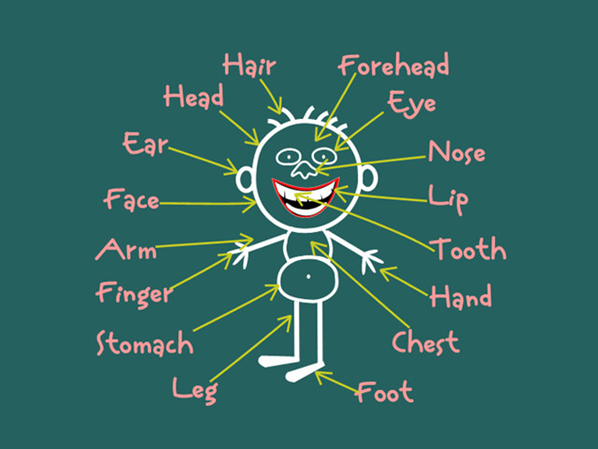 2. Фонетический метод является наиболее понятным для обучения чтению младших школьников на начальном этапе. Основывается он на изучении произношения букв и звуков (фонетике). А затем, когда знания уже накоплены, происходит переход к слогам, а затем и к целым словам. Педагог обучает детей правильно произносить звуки, показывает артикуляцию, учит их анализировать предложенные слова, используя часто встречаемые правила чтения таким образом, чтобы ученик, увидев незнакомое слово в тексте или упражнении, мог сам догадаться, основываясь на уже имеющихся у него знаниях, как оно произносится.В начале изучаются буквы. Сс [si] – согласная буква. Давайте рассмотрим слова, в которых есть такая буква. Crocodile [krocodail]. В этом слове букв Сс произносится как [k], city [siti] – перед буквами e, i, y буква Сс читается как [s]. Буква Ee [i]: в слове ten [ten] буква Ee произносится как звук [e], так как слог является закрытым, а в слове he [hi] буква Ee произносится как звук [i], так как слог является открытым. Буква Ii: big [big] – слог закрытый, поэтому будет звук [i], а в слове like [laik] слог – открытый, поэтому звук [ai].3. Во многих современных методиках рекомендуется использовать метод устного опережения. Школьники изучают основные разговорные фразы на иностранном языке, тем самым накапливая словарный запас слов, который в дальнейшем выходит в активную разговорную речь. А уже затем начинают изучать правила чтения гласных/согласных и написания букв и буквосочетаний. С.Ф. Шатилов говорит о том, что при использовании такого метода учащимися усваивается звуковой образ слова и его значения, а затем остается связать графический образ со звуковым. Но не у всех этот процесс проходит гладко. Поэтому важно не затягивать продолжительность вводного курса и вводить изучение графического образа своевременно.4. Игра (game method). Достаточно эффективная методика для обучения детей иностранному языку. Педагог часть урока посвящает игре (младшие школьники быстро устают и очень любят играть, поэтому они с радостью принимают правила игры), в ходе которой и происходит ненавязчивое обучение или отработка пройденной темы. С помощью такой методики можно проработать все виды упражнений - от грамматики до разговорной речи. При окончании пройденной темы, можно проводить турнир по чтению.Выполнить задания: True/False, дописать пропущенное слово, multiple choice, составить к тексту 5-7 вопросов, написать эссе/письмо другу, используя имеющийся эталон. Выигрывает команда, наиболее точно и быстро выполнившая задания.Исходя из предложенных методик, обучение технике чтения осуществляется с помощью следующих заданий: сначала заучиваются буквы алфавита и их произношение, а затем читают отдельные слова, сгруппированные по принципу основных правил чтения гласных (открытый/закрытый слоги) и согласных (буквосочетания) и т.д.Во время изучения иностранного языка в течение первой четверти происходит только изучение правил произношения звуков, повторяя их за учителем, или за диктором (аудиозаписи). Преподаватель обучает правильной артикуляции звуков, организует на занятиях выполнение разминки для языка и губ, которая при произнесении слов помогает учащимся корректно произносить трудные звуки английского языка.Изучение звуков и слов, которые их содержат, проходит в определенной последовательности: сначала ученики прослушивают звуки, потом повторяют их за диктором, затем учитель делает акцент на словах, вызвавших затруднения, а также идет повторение слов, значения которых преподавателем не переводятся. На занятиях используются примеры фраз, которые позволяют закрепить пройденные звуки - это слова, содержащие пройденный материал, просьбы учителя.Изучение графического образа букв английского алфавита и правил их чтения, а также написания происходит в течение второй и третьей четвертей. Младшие школьники знакомятся с гласными. Преподаватель дает объяснение открытому и закрытому слогам. Также рассматриваются правила их чтения в разных типах слогов. Обучение происходит с помощью определенного набора слов, который должен быть заучен до автоматизма и помогать школьникам в качестве образца при дальнейшем изучении и расширении словарного запаса. На доску прикрепляется изображение со словом, где изучаемая буква выделена ярким цветом, а непроизносимая е, если она есть, синим. Педагог объясняет правила чтения этого слова, произносит его, школьники читают вслед за ним, а затем по отработанному правилу читают другие слова, которые читаются таким же образом (например, Kate, take, sale, game и пр.). Здесь должны подбираться слова, уже известные из вводного устного курса и усвоенные всеми учениками. Далее учащиеся читают специальные упражнения по учебнику.Обучение чтению вслухНа начальном этапе обучения чтение вслух должно составлять 90% от всего объема изучаемых текстов и 10% - чтение про себя. Учителя и родители понимают, что на начальном этапе чтение вслух является более предпочтительным, чем чтение про себя. Начиная формировать технику чтения у младших школьников на иностранном языке, чтение вслух обеспечивает последовательное формирование этого навыка, а также выполняет важную роль в процессе само- и взаимоконтроля.В иностранном языке чтение вслух является средством обучения чтению про себя. Формирование навыка чтения про себя происходит легче при отработке чтения вслух. В этих условиях контролируется произношение, понимание, скорость восприятия информации, ошибки или неточности мгновенно корректируются преподавателем или самим учащимся. Читающий слышит свое произношение, интонацию, сопоставляет графический текст с собственным озвучиванием тех или иных букв/буквосочетаний/слов/фраз, что, в свою очередь, дает возможность лишний раз провести связь между отработанными правилами на чтение и самим чтением текста. Чтение вслух способствует усилению и упрочнению произносительной базы, лежащей в основе всех видов речевой деятельности. Этому навыку очень важно обучать на начальном этапе, а также можно продолжать развивать его на последующих этапах обучения. Важно отметить, что чтение вслух должно сопровождать весь период обучения иностранному языку, но его процентное соотношение к чтению про себя изменяется в зависимости от этапа обучения.При овладении чтением учащиеся сталкиваются с целым рядом психических и лингвистических трудностей. Для формирования техники чтения необходимо читать вслух, для других. Техника чтения – показатель понимания прочитанного. Существует система упражнений на отработку техники чтения:- чтение отдельных букв, словосочетаний;- чтение отдельных слов, фраз;- чтение речевых образцов, устойчивых выражений;- чтение коротких текстов.При обучении чтению вслух можно выделить дотекстовый и текстовый этапы.В дотекстовой период изучаются правила чтения. Здесь также происходит изучение символов, необходимых для интонационной разметки текстов (вертикальные линии для обозначения пауз, знаки ударения, повышающегося и понижающегося тона и т. д.). Во время дотекстового периода ученики отрабатывают слова, словосочетания и предложения, не имеющие общего смыслового значения.С введением в процесс обучения коротких, связных текстов наступает текстовой период, который распространяется на все этапы обучения. Читать тексты нужно полностью или по смысловым частям.Задача текстового периода чтения вслух – сформировать у учащихся одновременное восприятие и понимание текста в единстве с решением смысловых задач. Восприятие и понимание должно осуществляться синхронно во время чтения всего небольшого по объему текста или его части. Чтение вслух на основе эталона. Эталон может исходить от учителя, он может быть дан в записи. Но в начале должна присутствовать предварительная стадия, которая заключается в звукобуквенном анализе трудных явлений, в разметке текста. Эталон звучит дважды: выразительно, сплошным текстом, затем с паузами, во время которых учащиеся читают, стараясь подражать эталону («паузированное чтение»).Чтение вслух с подготовкой во времени. Этот режим максимально активизирует восприятие графического материала учащимися, повышает их ответственность. Порядок работы следующий: 1) Чтение про себя с целью определения интонационных пауз. 2) Сотрудничество. Во время работы в парах, ученики анализируют разметку текста друг у друга, а потом по очереди читают друг другу текст. Такое чтение усиливает выразительность чтения. Учитель контролирует работу пар, обращая их внимание на моменты, требующие дополнительной работы.Чтение без опор и подготовки. Чтение уже известных текстов направлено на выразительность чтения, его беглость. Беглость чтения помогает понять смысл прочитанного быстро и точно. Такое чтение можно организовать в виде «турнира по чтению». Класс делится на 3 команды. Судьями выступают лучшие учащиеся из класса на год старше или из этого же класса, занявшие в предыдущем турнире первые места, а преподаватель направляет работу. Турнир по чтению вслух следует проводить периодически. Это будет дополнительным мотивом к отработке техники чтения в самостоятельной работе.Современные технологии являются одним из способов реализации в личностно-ориентированном подходе в обучении чтению. Они способствуют развитию коммуникативных способностей личности школьника, обогащают знания по предмету, раскрывают творческие способности ребенка, т.е. создают среду для активного творческого развития в процессе учебной деятельности. Существует несколько форм личностно-ориентированного подхода: обучение в сотрудничестве, дистанционное обучение, проектные работы, интенсивные методы обучения, применение ИКТ-технологий.При обучении чтению учитель может использовать проектор. Создавать презентации на отработку техники чтения (чтение про себя с экрана), выводить на экран задания к проработанному тексту: озаглавить текст, определить идею текста и др.С помощью «белой доски» можно осуществлять наглядность обучения. Отрабатывать новые слова на произношение (можно прочитать слова, послушать их произношение диктором, а также посмотреть видеоролик), тут же выполнить задание самостоятельно, сгруппировав несколько слов по принципу наличия идентичных звуков. Вывод на экран лексических списков (слова, сгруппированные по темам: food, holidays, seasons). Диалогические карты.Информационные технологии обучения — это процессы подготовки и передачи информации учащемуся посредством компьютера. Компьютерная технология может быть как "проникающая" (использование на занятиях компьютера при изучении отдельных тем, разделов) и как монотехнология (обучение и управление, включая виды диагностики, мониторинг, полностью опираются на применение компьютера).Исходя из типов навыков, которые необходимо развить на том или ином этапе обучения чтению, мы применяли ИКТ, которые предполагают различные формы работы с ЦОР (цифровые образовательные ресурсы), такие, как фронтальная, групповая, парная, индивидуальная.  Рассмотрим некоторые из форм работы с младшими школьниками на начальном этапе при обучении чтению.1.Знакомство с миром звуков. Подготовительный этап изучения английских звуков заключается в знакомстве с простыми словами и выражениями из повседневного обихода.  Педагогу необходимо сформировать у учащихся следующий набор  умений, которые и будут являться базой для изучения иностранного языка.2. Младшие школьники  понимают, что в английском языке есть такие звуки, которые похожи на русские, и те, которых в русском языке вообще нет.3. Дети умеют артикулировать специфичные для английского языка звуки, т.е. у них получается произносить английские звуки. Все теоретические знания нужны для того, чтобы ребенок на практике научился правильному чтению.4. Ученики уже умеют распознавать на слух английские звуки и их сочетания и воспроизводить их.5. Школьники понимают, что английские звуки нужно произносить "по-английски", "правильно". Осознают, почему их  исправляют, если они  подменили звук на русский или невнятно его произнесли.Особенное впечатление произвело на детей совместное пение с учителем, последующая запись совместного исполнения на компьютер или мобильное устройство и в дальнейшем прослушивание и анализ своего пения. Детям очень понравился такой вид деятельности на уроке.Усвоенная песенка-алфавит знакомит ребенка с начертаниями букв и постепенно начинает связывать начертания с названиями, он запоминает названия букв и их последовательность. Названия букв в дальнейшем помогают запомнить звуки, которые обозначают эти буквы, делают возможным логичное изучение правил открытого и закрытого слога. Твердое знание последовательности букв алфавита необходимо для успешного использования печатных словарей, а также записывать слово, диктуемое по буквам.Обычно алфавит делится в песенке на следующие части:A B C D   E F G H I J K    L M N O P	Q R S T    U V W X Y ZОчень важно, чтобы ребенок во время прослушивания понимал границы названий букв, из общего потока выделял сами названия. В этом хорошо помогли песни с видеорядом, где буквы меняются и одновременно их пропеванием. Происходит формирование навыка написания букв. Здесь на помощь приходят задания по рисованию и раскрашиванию букв.1) Можно предложить ученикам сделать  тетрадку - «раскраску», где на одной странице разворота нужно раскрасить или обвести букву, а на другой – нарисовать и раскрасить.2) Сравниваем буквы русского и английского алфавита.Интересным для детей оказалось сравнение букв русского и английского алфавита. Мы разделили английский алфавит на две части: на буквы, которые похожи на русские, и на буквы, которые не похожи на русские. Знакомство с миром транскрипции.Последний аспект подготовительного этапа в обучении чтению, эти таинственные, неизвестные знаки, которые обозначают  то ли новые буквы, то ли звуки… Педагог объясняет, что зная транскрипционные значки, можно узнать самому как произносится новое слово. Примеры упражнений по обучению технике чтенияРассмотрим некоторые примеры коммуникативно-направленных проблемных заданий и упражнений по обучению технике чтения, которые позволяют младшим школьникам действовать в ситуациях, приближенных к реальным ситуациям общения. А это в свою очередь способствует повышению мотивации учения и его эффективности.Упражнение, направленное на развитие восприятия.1. “Повторюшка” - упражнение, направленное на перевод информации из кратковременной в долговременную память.Сказочный герой решил проверить у кого лучше память.На слайде презентации, выполненной в программе Power Point,  написаны 3 предложения, состоящие из 3-4 слов. Дети читают первое предложение, и оно закрывается. Дети повторяют предложения по памяти. Такие же действия производятся со вторым и третьим предложениями. После этого дети на несколько секунд закрывают глаза, а предложения на слайде  меняются местами. Открыв глаза, дети получают задание прочитать предложения в новом порядке. This is a dog. It is grey, funny and kind. It can run and jump.2. “Прочитай-ка”- чтение текстов, заученных наизусть. Идея использования таких упражнений была предложена Л.Н. Толстым, который считал, что, зная слово, ребенок постепенно осваивает не только звукобуквенные соответствия, но и сам “открывает” правила чтения.Например:- Вначале разучивается рифмовка. Bill, Bill, sit still!- Затем, выделяются отдельные слова, и производится анализ:• из каких букв они состоят;• какой звук обозначает в слове буква или буквосочетание.- В заключении рифмовка прочитывается целиком.3. Соединить слова и звуки, которые в них встречаются:dogs me hen clock six green like name[mi:] [neim] [klok] [laik] [dogs] [siks] [gri:n] [hen]4. Прочитать загадку. Подчеркнуть отгадку. Задание на понимание текста.Bob has got a pet. It isn`t big. But it is merry and funny. It is black. It can run, jump and swim. It can`t fly. Bob likes his …а. red hen b. black dog c. black duck5. Отметить слово со звуком [s]: can, cinema, cat, cake.6. Указать, в каком слове есть согласная буква “r”, которая не читается: red, green, run, river.Учитель должен требовать не только правильного произношения прочитанных слов, но также и необходимого темпа, контролировать нормы ударения, пауз, мелодики. В этом случае формирование техники чтения происходит эффективнее.Применение здоровьесберегающих образовательных технологий на уроках английского языкаО.Б. МасловскаяНет ничего более ценного для человека, чем здоровье. И нет ничего более важного для нации, чем здоровье подрастающего поколения. Причем, здоровье – это не только отсутствие болезни, но и физическая, социальная, психолого-педагогическая гармония человека, доброжелательные, спокойные отношения с людьми, с природой и самим собой.К сожалению, исследования последних лет показывают, что у многих детей за период обучения в школе состояние здоровья ухудшается в 4-5 раз. Интенсификация учебного процесса, использование новых форм и технологий обучения, ранее начало систематического обучения приводит к значительному росту количества детей, не способных полностью адаптироваться к нагрузкам. Как следствие всего этого – снижение иммунитета, рост количества заболеваний, низкий уровень активности учащихся на уроках, слабая успеваемость.Поэтому одной из приоритетных задач образования сегодня становится сбережение и укрепление здоровья учащихся, формирование у них установки на здоровый образ жизни, выбор таких технологий преподавания, которые были бы адекватны возрасту учеников, устраняли бы перегрузки и сохраняли здоровье школьников. В связи с этим каждое учебное заведение помимо решения общепедагогических задач должно соотносить учебную нагрузку и методы преподавания с возрастными и индивидуальными особенностями детей, содействовать охране и укреплению здоровья. Внедрение в учебный процесс здоровьесберегающих технологий позволяет добиться положительных изменений в состоянии здоровья школьников. Поскольку гуманизация предполагает стремление сохранить здоровье ученика и учителя, развивать духовное начало, формировать установки на общечеловеческие ценности, то именно здоровьесберегающий подход к учебно-воспитательному процессу в школе и предоставляет реальную возможность сохранить здоровье и психику ребёнка, формирующегося в условиях роста информационного потока, стрессов, экологического дисбаланса. Применение здоровьесберегающих технологий на уроках английского языка имеет первостепенное значение. Ведь английский язык – это серьёзный и сложный предмет. С первых уроков дети учатся общаться на английском языке. При этом должны усвоить массу нового лингвистического материала (лексические единицы, грамматические формы, приобрести произносительные навыки). На уроках учащимся приходится много запоминать, говорить, писать, читать, слушать и анализировать информацию, поэтому, учитель должен уделять особое внимание здоровьесберегающим технологиям.Под здоровьесберегающими технологиями - будем понимать систему мер по охране и укреплению здоровья учащихся, учитывающую важнейшие характеристики образовательной среды и условия жизни ребенка, воздействие на здоровье. Здоровьесберегающий урок должен быть построен с учетом потребностей детей в саморазвитии, в подражании, в приобретении опыта. Для повышения здоровья учащихся огромное значение имеет организация урока. Во избежание усталости и перегрузки детей учитель должен строить урок в соответствии с динамикой внимания учащихся, учитывая время для каждого задания, чередуя виды работ.Развитию мыслительных операций, памяти и одновременно отдыху учащихся способствуют:1.     Индивидуальное дозирование объема учебной нагрузки, рациональное распределение ее по времени.2.     Смена видов работ: самостоятельная работа, чтение, письмо, слушание, ответы на вопросы, работа с учебником (устно и письменно), творческие задания, “мозговой штурм”.3.     Различные тестовые задания с выбором ответа, с открытым ответом; задания на перегруппировку; на распознавание и поиск ошибок; разноуровневые задания. 4.     Строгое соблюдение объема всех видов тестов, проведение контрольных работ строго по календарно-тематическому планированию.5.     Физкультминутки, игровые паузы (драматизация диалогов, текстовых отрывков), зрительная гимнастика и, конечно, эмоциональную разгрузку.6.     Смена позы учащихся, наблюдение за их осанкой, соответствие позы виду учебной деятельности.Большую помощь учителю в решении данной проблемы могут оказать современные учебные пособия. В учебниках нового поколения, особенно для учащихся старших классов, есть много тем, связанных с охраной здоровья, которые являются очень хорошим средством развития навыков изучения языка. Они помогают учащимся узнать много интересного и полезного для того, чтобы быть здоровыми, как вести здоровый образ жизни, содержится информация о вредных и полезных для здоровья привычках, о том, как в других странах мира люди сохраняют свою форму, чем отличаются жители Беларуси в своих привычках в отношении здоровья от других народов, о питании, диете и т.д. Методический аппарат данных, отражая своё мнение по данной проблеме учебников, предполагает выражение учащимися собственных мыслей по этому вопросу. Таким образом, использование здоровьесберегающих технологий в совокупности с охранительными педагогическими режимами обучения играет большую роль в жизни каждого школьника, позволяет легче и успешнее овладеть необходимыми знаниями на уроке, преодолеть трудности, позволяет достичь цели, решить задачи обучения. Учит детей жить без стрессов, укреплять, сохранять свое и ценить чужое здоровье. Применение здоровьесберегающих образовательных технологий на уроках способствует самоопределению, самореализации ученика на основе его внутренней мотивации, вводит ребёнка в образовательное поле без потерь для здоровья, с повышенной мотивацией. Подобный подход к обучению не даёт дополнительной нагрузки на нервную систему и способствует творческому развитию личности. На уроках иностранных языков, прежде всего, создаются условия для здорового развития детей:1.     Соблюдаются физиологические основы учебно-воспитательного режима (учитывается время трудоспособности, утомляемость, учебная нагрузка, проводятся физкультминутки).2.     Производится гигиеническая оценка условий и технологий обучения (воздушно-тепловой, световой режим, режим и организация учебно-воспитательного процесса).3.     Формируется здоровый образ жизни.Учителями широко используются игровые моменты во время проведения урока. Обязательным условием проведения всех уроков являются мероприятия по профилактике утомления, нарушения осанки, зрения (физкультминутки, гимнастика для глаз). Учебная нагрузка соответствует санитарно-гигиеническим нормам. Учителя неукоснительно им следуют. Строго ограничен объем домашних заданий.Воздушно-тепловой и световой режим во всех кабинетах полностью соблюдается. Дети занимают места в классе согласно физической конституции и особенностей зрения. Учителя используют разные методики ведения, закрепления и использования материала в речевой деятельности с учетом того, чтобы дети с визуальной, аудиальной и кинестетической системами мировосприятия одинаково хорошо освоили материал.Для формирования здорового образа жизни с самого раннего возраста дети изучают и на практике применяют знания по следующим тематикам:«Соотношение работы и отдыха для правильной организации режима дня»;«Климат и его влияние на здоровье человека»;«Спорт и здоровый образ жизни»;«Здоровое питание и влияние его на здоровье»;«Экстремальные виды спорта»;«Генетически-модифицированные продукты и их влияние на здоровье людей»; «Профилактика болезней»;«Природная среда как фактор здоровья населения»;«Основы безопасности жизнедеятельности»; «Природные катаклизмы и правила поведения в чрезвычайной ситуации»;«Проблемы выживания в современном мире»;«Проблемы молодежи».Главной задачей учителя должно стать обеспечение максимально комфортной и благоприятной обстановки и создание у детей положительной эмоциональной настроенности на уроке. Положительные эмоции способны полностью снимать последствия отрицательных воздействий на организм школьника. Учитель должен стремиться вызывать положительное отношение к предмету, повышать интерес и мотивацию школьников. Важно, чтобы у детей не появлялось чувство страха, боязни перед этим предметом. К сожалению, это явление часто наблюдается среди малышей.Цель релаксации – снять умственное напряжение, дать детям небольшой отдых, вызвать положительные эмоции, что ведет к улучшению усвоения материала. Видами релаксации могут быть различного рода движения, ролевые игры, групповая (парная) работа, пение, танцы, игры-соревнования, игры с предметами, диалоги с героями сказок, просмотр мультфильмов, драматизация небольших сценок. Релаксация - состояние покоя, расслабленности, возникающее вследствие снятия напряжения. Этот вид разрядки я провожу преимущественно с обучающимися средней и старшей школы. Упражнения можно проводить под спокойную, тихую музыку. Teacher: Imagine you can see a tree with apples on it. Try to get them. They are so high. Stand up! Take them. You can’t do it? Raise your hands up! It’s so difficult to get the apples. Jump! Is there anything in your hands? Nothing? Jump once more. Now have a rest.Учителю следует учить детей аутотренингу, внушать им, что они ничего не должны бояться, должны быть раскрепощенными, тогда им легче будет усваивать новый материал. Например: положив одну руку на голову, а другую – на грудь, нужно проговорить: «Я все могу, я ничего не боюсь, я должен научиться читать, писать, говорить на английском языке». В средних и старших классах аутогенную тренировку также полезно проводить в начале или в середине урока, потому что многие из учащихся еще не могут «отойти» от предыдущего урока, когда не все их проблемы успешно решены, и им необходима психологическая поддержка. Причем, аутогенная тренировка органично совмещается с речевой разминкой или динамической паузой и не отвлекает детей от урока.Также я использую элементы аутогенной тренировки. Она позволяет активно управлять высшими психическими функциями, укреплять силу воли, улучшать внимание, нормализовать дыхательный ритм. Затраты времени полностью окупаются состоянием релаксации, а затем повышением работоспособности. Приведу один из примеров аутогенной тренировки: I’m closing my eyes… My right arm is warm, My left arm is warm, My right leg is warm, My left leg is warm, My body is warm. All my muscles are relaxed. I’m resting. I’m going to open my eyes. I’m full of energy. I’m active and strong. I’m ready to work.Несомненно, в процессе обучения английскому языку большое значение имеет игра. Игра - одна из форм релаксации, которая приводит к быстрому восстановлению работоспособности, сопровождается положительными эмоциями. Игра – дверь в душу ребенка. В игре ребенок раскрывается, т.е. проявляет самостоятельность, решительность, сообразительность, получает признание сверстников, глубже понимает окружающий мир, значение слов, проявляет все свои лучшие качества. Применяются игры, способствующие отдыху, вызывающие положительные эмоции, легкость и удовольствие. Например, игры-пантомимы, различные конкурсы и соревнования, подвижные игры. Ролевые игры в группе дают возможность воссоздания самых различных отношений, в которые вступают люди в реальной жизни. Учащимся средних классов очень нравятся ролевые игры (Прием у врача, На рынке, Покупка продуктов, Интервью со спортсменами). Они забывают о своем психологическом дискомфорте. Например, игра – пантомима : при изучении алфавита: изобразить букву (нарисовать букву в воздухе головой или в паре с партнером), ученик (ученики) у доски выполняет (выполняют) это задание, а другие учащиеся отгадывают эту букву алфавита. При изучении темы «My pet» изобразить животное движением, мимикой, голосом, жестами. При изучении темы «My day» изобразить действия, которые совершаются обычно в течение дня.Подобные игры используются как способ развития координации рук и ног, других частей тела, пространственно- временных ориентировок, вызывают положительные эмоции на уроках. Подвижная игра, в процессе которой дети могут свободно передвигаться по классу, также снимает напряжение. Подвижная игра для детей создает благоприятную почву для развития их двигательной активности, укрепления здоровья, способствует решению определенных учебно-воспитательных задач, в том числе и по обучению иностранному языку. Веселая игра «Balloons up in the sky!» на запоминание цветов. Минимальное количество игроков – шесть человек. Требуется много надутых разноцветных воздушных шариков, фломастер. Ведущий подбрасывает шарик за шариком. Дети должны как можно дольше удержать шарики в воздухе. Когда они подбивают шарик, чтобы тот не упал, называют его цвет. Скажите ребятам, чтобы они постарались как можно дольше удержать шарики в воздухе. Большую помощь в снижении утомления детей оказывают пальчиковые игры.Пальчиковые игры - это прекрасная возможность общения с ребёнком на уровне тактильных ощущений, что несомненно является очень важным для маленького человека, начинающего осваивать иностранный язык. (Пальцы сжаты в кулачки, большие пальцы направлены к груди) Tommy Thumbs, up! (Большие пальцы поднимаем вверх) Tommy Thumbs, down! (Большие пальцы опускаем вниз)Tommy Thumbs are dancing around the town! (Встряхиваем кисти рук в воздухе)Dancing on your shoulders, (Большие пальцы «танцуют» на руках)Dancing on your knees, (Большие пальцы «танцуют» на коленях)Dancing on your head (Большие пальцы «танцуют» на голове)And tuck them into bed! (Прячем ладошки подмышки)На уроках английского языка обязательно следует использовать песни, причем не только с малышами. Песня хороша на всех уровнях обучения. Она является одним из наиболее эффективных способов воздействия на чувства и эмоции учащихся. Через песню заучивается лексика, практикуются грамматические структуры, отрабатывается фонетика языка и т.д. Кроме того, песни дают возможность расслабиться, сделать небольшой перерыв в рутинной учебной деятельности на уроке. Это своего рода релаксация в середине или в конце урока, когда нужна разгрузка, снимающая напряжение и восстанавливающая работоспособность. Песня активизирует функции голосового и дыхательных аппаратов, развивает музыкальный слух и память, повышает интерес к предмету.Песня – хороший вид релаксации, предоставляет учащимся не только отдохнуть, но и служит для формирования фонетических, лексических и грамматических навыков.  Пение активизирует функции голосового и дыхательного аппаратов, повышает интерес к предмету, развивает музыкальный слух и память, снижает утомляемость за счет эмоционального настроя. Песня «Little Cabin in the Wood». Во время исполнения песни дети выполняют движения, соответствующие тому, о чем они поют: 1.Little cabin in the wood (держат руки над головой, образуя крышу домика), Little man by the window stood («выглядывают из окошка» - держат правую руку над бровями, а левую на бедре). Little rabbit hopping by (скачут на месте), Knocking at the door (стучат в дверь). На примере следующих песен можно показать изучение спряжения глагола «to have», активизацию лексики по темам: «Семья», «Животные».I have a father, I have a mother, Look at the boy- he has a toy.I have a sister, I have a brother Look at the girl- she has a dollFather, mother, sister, brother- Look at the cat- it has a hat,Hand in hand with one another. Look at the pig- it is very big.Песню можно использовать в дальнейшем в качестве физкультминутки. Во время проведения любого мероприятия необходимо проводить различного рода физкультминутки. У меня подобран большой дополнительный материал: стихи, песни, скороговорки, пословицы, рифмовки на английском языке. Дети с удовольствием их разучивают и таким образом легко, непринужденно все запоминают, я применяю эти элементы для снятия усталости в качестве физкультминутки. Вслед за мною школьники многократно повторяют слова, речевые клише, предложения. В ход идут различного рода движения (хлопки, притопы, повороты туловища, ходьба, бег на месте и т.д.). Детям очень нравятся танцевальные и музыкальные физкультминутки, которые я провожу во время мероприятия. Музыкальное сопровождение делает мероприятие насыщеннее и интереснее, повышает эмоциональное состояние обучающихся, также способствует развитию координации, непринужденности и эмоциональности движений. Come, my friend and dance with me (дети выполняют танцевальные движения) It is easy, you can seе One step back, one step out (один шаг назад, один шаг вперед) Then you turn yourself about (поворачиваются вокруг себя) It is fun to dance with you (Любые танцевальные движения) And it isn’t hard to do. One step back. One step out (один шаг назад, один шаг вперед) turn yourself about (поворачиваются вокруг себя).Дыхательные упражнения способствуют углублению дыхания, помогают повысить возбудимость коры больших полушарий, активизировать детей во время проведения внеклассного мероприятия. Упражнение «Шарик» (начальная школа). Я предлагаю детям представить, что они воздушные шарики. « You are balloons»! На счёт 1,2,3,4- дети делают 4 глубоких вздоха «Breath in!» и задерживают дыхание. Затем на счёт 1-8 медленно выдыхают «Breath out!». Наличие эмоциональных разрядок (поговорки, веселые четверостишия, юмористическая или поучительная картинка) также необходимы для снятия умственного напряжения и утомления.Необычным раздражителем, вызывающим непроизвольную реакцию учащихся и способствующим снятию напряжения, является смех. Для этого я рассказываю шутливые истории (на английском языке), часто используя забавные игрушки и картинки.Благодаря использованию на уроках английского языка методов технологии критического мышления, игровой и проектной технологии, имеет место стимулирование мыслительной деятельности учащихся, и как следствие, они всё чаще попадают в ситуацию успеха. Положительные эмоции облегчают усвоение материала, уменьшают утомление, стимулируют высшую нервную деятельность ребёнка, улучшает психологический климат на уроке, предупреждает неврологические реакции детей.
Несколько слов хочется сказать о драматизации (acting out) как о виде релаксации на уроке английского языка. Я считаю, что драматизация способствует развитию навыков общения на английском языке, расширяет кругозор детей.Похвала – средство создания благоприятного микроклимата. Одним из важных средств создания благоприятного микроклимата является, на мой взгляд, похвала ученика. Она может быть вербальной: «Excellent!», «Super work!», «Good sport!» «Beautiful work!», «You are fantastic!» и т.д. Невербальные методы поощрения: улыбка, жесты, мимика. Состояние подрастающего поколения – важный показатель благополучия общества, государства, отражающий не только настоящую ситуацию, но и дающий точный прогноз на будущее. Здоровье детей и подростков в любом обществе и при любых социально-экономических и политических ситуациях является актуальнейшей проблемой и предметом первоочередной важности, так как оно определяет будущее страны, генофонд нации, научный и экономический потенциал общества и, наряду с другими демографическими показателями, является чутким барометром социально-экономического развития страны. Главная задача школы – образование. Её надо решать вместе с другой важной задачей – оздоровлением. Поэтому дело учителей – не вредить здоровью, а укреплять его. В. А. Сухомлинский писал: «Опыт убедил нас в том, что примерно у 85 % всех неуспевающих учеников главная причина отставания в учёбе – плохое состояние здоровья, какое-нибудь недомогание или заболевание, чаще всего совершенно незаметное и поддающееся излечению только совместными усилиями матери, отца, врача и учителя». Использование здоровьесберегающих технологий играет большую роль в жизни каждого школьника, позволяет легче и успешнее овладеть необходимыми знаниями на уроке, преодолеть трудности, позволяет достичь цели и решить задачи обучения английскому языку. И, хотя традиционно считается, что основная задача школы – дать необходимое образование, не менее важная задача – сохранить в процессе обучения здоровье детей.goingwastebusinesssparesomethingcigarettesspendcardsrainlieswolvestrafficextrasmokeryour bestme a favorVocabulary BoxVocabulary BoxThe WordOpen mindedMeaning1. having or showing a mind receptive to new ideas or arguments.2. unprejudiced; unbigoted; impartial.Example sentenceNick is also very open minded, a most likeable and amiable trait to find.